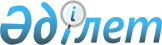 Аққулы ауданы Қарақала ауылдық округі Қарақала ауылының аумағында шектеу іс-шараларын белгілеу туралы
					
			Күшін жойған
			
			
		
					Павлодар облысы Аққулы ауданы Қарақала ауылдық округі әкімінің 2022 жылғы 12 қаңтардағы № 1-04/2 шешімі. Қазақстан Республикасының Әділет министрлігінде 2022 жылғы 19 қаңтарда № 26545 болып тіркелді. Күші жойылды - Павлодар облысы Аққулы ауданы Қарақала ауылдық округі әкімінің 2022 жылғы 31 наурыздағы № 1-04/5 (алғашқы ресми жарияланған күнінен бастап қолданысқа енгізіледі) шешімімен
      Ескерту. Күші жойылды - Павлодар облысы Аққулы ауданы Қарақала ауылдық округі әкімінің 31.03.2022 № 1-04/5 (алғашқы ресми жарияланған күнінен бастап қолданысқа енгізіледі) шешімімен.
      Қазақстан Республикасының "Қазақстан Республикасындағы жергілікті мемлекеттік басқару және өзін-өзі басқару туралы" Заңының 35-бабы 2-тармағына, Қазақстан Республикасының "Ветеринария туралы" Заңының 10-1- бабы 7) тармақшасына сәйкес және Аққулы ауданының бас мемлекеттік ветеринариялық-санитариялық инспекторының 2021 жылғы 24 желтоқсандағы № 1-28/207 ұсынысы негізінде, ШЕШТІМ:
      1. Аққулы ауданы Қарақала ауылдық округі Қарақала ауылының аумағында ірі қара малдың вирустық диарея ауруының анықталуына байланысты шектеу іс-шаралары белгіленсін.
      2. Осы шешімнің орындалуын бақылауды өзіме қалдырамын.
      3. Осы шешім оның алғашқы ресми жарияланған күнінен бастап қолданысқа енгізіледі.
					© 2012. Қазақстан Республикасы Әділет министрлігінің «Қазақстан Республикасының Заңнама және құқықтық ақпарат институты» ШЖҚ РМК
				
      Қарақала ауылдық округінің әкімі 

Е. Наскенов
